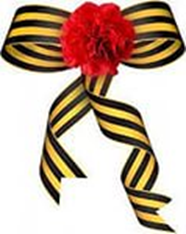 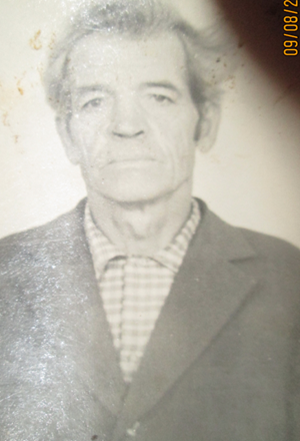 АКИМУШКИН Сергей Степанович Родился  в 1916 г., Рязанская обл., Рыбновский р-н, с. Волынь. На фронте с марта 1943 г. Воевал на 1-м Украинском Фронте, в                  100 мотоциклетном батальоне. В  апреле - мае 1945 года участвовал в операциях по взятию Берлина и разгрому группировки противника в Чехословакии         (освобождал  Прагу).   Был ранен. Победу праздновал в Берлине.Награжден:  Орден  Отечественной Войны 2 степени, Медаль «За взятие Берлина»,  Медаль  «За Победу над Германией».